T.C.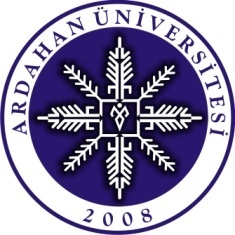 ARDAHAN ÜNİVERSİTESİSAĞLIK KÜLTÜR ve SPOR DAİRE BAŞKANLIĞIKISMİ ZAMANLI ÖĞRENCİ ÇALIŞTIRMA PROGRAMIBAŞVURU FORMUA- Kişisel BilgilerB- Öğrenim BilgileriC-Aile , Barınma Bilgileri ve Gelir BildirimiD- Eğitim ve Meslek BilgileriArka sayfaya geçinE- Çalışma Saatleri Bu bölüm birim sorumlusu tarafından doldurulacaktır.Bu Bölüm Başkanlığımızca Doldurulacaktır.T.C. Kimlik NoNüfus BilgileriNüfus BilgileriNüfus BilgileriNüfus BilgileriNüfus BilgileriAdı SoyadıİliCilt NoFotoğrafDoğum Yeri İlçesiAile Sıra NoFotoğrafDoğum TarihiMah/KöySıra NoFotoğrafCinsiyet	  Bay             BayanFotoğrafS.S.K.Sicil No.Medeni Durumu  Bekar                       Evli    Bekar                       Evli    Bekar                       Evli  FotoğrafHerhangi bir hastalık geçirdiniz mi? Veya bedensel bir rahatsızlığınız var mı? Belirtiniz.Herhangi bir hastalık geçirdiniz mi? Veya bedensel bir rahatsızlığınız var mı? Belirtiniz.Herhangi bir hastalık geçirdiniz mi? Veya bedensel bir rahatsızlığınız var mı? Belirtiniz.Herhangi bir hastalık geçirdiniz mi? Veya bedensel bir rahatsızlığınız var mı? Belirtiniz.Herhangi bir hastalık geçirdiniz mi? Veya bedensel bir rahatsızlığınız var mı? Belirtiniz.Herhangi bir hastalık geçirdiniz mi? Veya bedensel bir rahatsızlığınız var mı? Belirtiniz.Herhangi bir hastalık geçirdiniz mi? Veya bedensel bir rahatsızlığınız var mı? Belirtiniz.Fakülte/Yüksekokul/Enstitü AdıÖğretim Şekli  I.Öğretim  II.ÖğretimBölüm AdıDisiplin cezası aldınız mı?     Evet               HayırSınıfGenel Not OrtalamanızAnne Baba Durumu sağ ve beraberler   sağ ve ayrılar   biri veya ikisi vefat etmiş sağ ve beraberler   sağ ve ayrılar   biri veya ikisi vefat etmiş sağ ve beraberler   sağ ve ayrılar   biri veya ikisi vefat etmiş sağ ve beraberler   sağ ve ayrılar   biri veya ikisi vefat etmiş sağ ve beraberler   sağ ve ayrılar   biri veya ikisi vefat etmiş sağ ve beraberler   sağ ve ayrılar   biri veya ikisi vefat etmiş sağ ve beraberler   sağ ve ayrılar   biri veya ikisi vefat etmiş sağ ve beraberler   sağ ve ayrılar   biri veya ikisi vefat etmiş sağ ve beraberler   sağ ve ayrılar   biri veya ikisi vefat etmiş sağ ve beraberler   sağ ve ayrılar   biri veya ikisi vefat etmişAiledeki Birey SayısıBabanın MesleğiBabanın MesleğiGeliri (Aylık)Kardeş SayısıAnnenin MesleğiAnnenin MesleğiGeliri (Aylık)Okuyan Kardeş SayısıAilenin Toplam Net Geliri (Aylık)Ailenin Toplam Net Geliri (Aylık)Ailenin Toplam Net Geliri (Aylık)Ailenin Toplam Net Geliri (Aylık)Ailenin Toplam Net Geliri (Aylık)Ailenin İkamet Ettiği Evin DurumuAilenin İkamet Ettiği Evin DurumuAilenin İkamet Ettiği Evin Durumu   Kira     Kendi Eviniz      Yakınınızın    Diğer    Kira     Kendi Eviniz      Yakınınızın    Diğer    Kira     Kendi Eviniz      Yakınınızın    Diğer    Kira     Kendi Eviniz      Yakınınızın    Diğer    Kira     Kendi Eviniz      Yakınınızın    Diğer    Kira     Kendi Eviniz      Yakınınızın    Diğer    Kira     Kendi Eviniz      Yakınınızın    Diğer    Kira     Kendi Eviniz      Yakınınızın    Diğer Ailenin İkamet Adresi ve TelefonuAilenin İkamet Adresi ve TelefonuAilenin İkamet Adresi ve TelefonuAilenin İkamet Adresi ve TelefonuAilenizin Size Gönderdiği Aylık GelirAilenizin Size Gönderdiği Aylık GelirAldığınız Bursların Adı1-2-3-1-2-3-1-2-3-1-2-3-Burs alıyor  musunuz?Burs alıyor  musunuz?Aldığınız Bursların Adı1-2-3-1-2-3-1-2-3-1-2-3-Şu An Kaldığınız YerŞu An Kaldığınız Yer  Devlet Yurdu    Özel Yurt   Kira    Size Ait   Akraba Yanı  Diğer  Devlet Yurdu    Özel Yurt   Kira    Size Ait   Akraba Yanı  Diğer  Devlet Yurdu    Özel Yurt   Kira    Size Ait   Akraba Yanı  Diğer  Devlet Yurdu    Özel Yurt   Kira    Size Ait   Akraba Yanı  Diğer  Devlet Yurdu    Özel Yurt   Kira    Size Ait   Akraba Yanı  Diğer  Devlet Yurdu    Özel Yurt   Kira    Size Ait   Akraba Yanı  Diğer  Devlet Yurdu    Özel Yurt   Kira    Size Ait   Akraba Yanı  Diğer  Devlet Yurdu    Özel Yurt   Kira    Size Ait   Akraba Yanı  Diğer  Devlet Yurdu    Özel Yurt   Kira    Size Ait   Akraba Yanı  DiğerBildiğiniz Yabancı DillerBildiğiniz Yabancı DillerKonuşmaOkumaYazmaÖğrenilen YerÖğrenilen YerBildiğiniz Bilgisayar ProgramlarıBildiğiniz Bilgisayar ProgramlarıKatıldığınız sosyal, kültürel, toplumsal etkinliklerKatıldığınız sosyal, kültürel, toplumsal etkinliklerKullanabildiğiniz Ofis AraçlarıKullanabildiğiniz Ofis AraçlarıKatıldığınız kurslar ve aldığınız SertifikalarKatıldığınız kurslar ve aldığınız SertifikalarÖnemli Bulduğunuz Diğer İlgi ve YeteneklerinizÖnemli Bulduğunuz Diğer İlgi ve Yeteneklerinizİş Deneyiminiz. (Sondan Başa Doğru Sıralayınız)İş Deneyiminiz. (Sondan Başa Doğru Sıralayınız)İş Deneyiminiz. (Sondan Başa Doğru Sıralayınız)İş Deneyiminiz. (Sondan Başa Doğru Sıralayınız)İş Deneyiminiz. (Sondan Başa Doğru Sıralayınız)İş Deneyiminiz. (Sondan Başa Doğru Sıralayınız)İş Deneyiminiz. (Sondan Başa Doğru Sıralayınız)İş Yeri AdıGöreviGöreviBaşlama ve Ayrılma TarihiBaşlama ve Ayrılma TarihiBaşlama ve Ayrılma TarihiAyrılış NedeniGünlerSaatlerÖncelikle Çalışmak  İstediğiniz BirimlerPazartesi1-Salı2-Çarşamba3-Perşembe4-Cuma5-                                                                        REFERANSLAR                                                                        REFERANSLAR                                                                        REFERANSLAR                                                                        REFERANSLARADI SOYADIMESLEĞİADRESİTELEFONUSİZİNLE EN KISA SÜREDE HABERLEŞEBİLECEĞİMİZ ADRES VE TELEFONUNUZU YAZINIZTel           : ……………………………………..                            Cep Tel: ……………………………………………….         Email	: ……………….…………………….@............................................Adres       :…………………………………………………………………………………………………………………...BU FORMU TALEP EDEN KİŞİ BİZZAT VE EKSİKSİZ OLARAK DOLDURACAKTIRGERÇEĞE AYKIRI BİLGİ VERENLER İŞE ALINSALAR DAHİ İŞTEN ÇIKARLACAK VE HAKLARINDA ÖĞRENCİ DİSİPLİN HÜKÜMLERİ UYGULANACAKTIR. BU FORMU DOLDURMAK BAŞKANLIĞIMIZI HİÇBİR TAAHHÜT ALTINA SOKMAZBAŞVURU FORMU 1 ADET FOTOĞRAF, YENİ ONAYLANMIŞ ÖĞRENCİ BELGESİ, NÜFUS KİMLİK FOTOKOPİSİ İLE BİRLİKTE TESLİM EDİLECEKTİR.BELGELERİNİ TAMAMLAMAYAN ÖĞRENCİLERİN BAŞVURULARI KABUL EDİLMEYECEKTİR.KENDİ ADINIZA AİT BANKA HESAP NUMARASIT.C. VAKIFLAR BANKASI ŞUBE ADI VE KODU: ………………………………………………………………BANKA HESAP NUMARASI                                : ………………………………………………………………FORMDA BELİRTTİĞİM TÜM BİLGİLERİN DOĞRULUĞUNU KABUL VE TAAHHÜT EDERİMAdı Soyadı	:..........................................Başvuru Tarihi:......../.........../20......İmza		:Değerlendirme SonucuDeğerlendirme SonucuDeğerlendirme Sonucuİşe Alınması   Uygun    Uygun değil      Uygun    Uygun değil      Uygun    Uygun değil      Uygun    Uygun değil   Çalışacağı BirimAylık Çalışma GünüAylık Çalışma GünüAylık Çalışma SaatiAylık Çalışma SaatiMakamınızca yukarıda bilgileri bulunan öğrenciyi uygun görüldüğü taktirde birimimizde çalıştırmak istiyoruz.Onaylanmasını tensip ve takdirlerinize arz ederim. Makamınızca yukarıda bilgileri bulunan öğrenciyi uygun görüldüğü taktirde birimimizde çalıştırmak istiyoruz.Onaylanmasını tensip ve takdirlerinize arz ederim. Makamınızca yukarıda bilgileri bulunan öğrenciyi uygun görüldüğü taktirde birimimizde çalıştırmak istiyoruz.Onaylanmasını tensip ve takdirlerinize arz ederim. Makamınızca yukarıda bilgileri bulunan öğrenciyi uygun görüldüğü taktirde birimimizde çalıştırmak istiyoruz.Onaylanmasını tensip ve takdirlerinize arz ederim. Makamınızca yukarıda bilgileri bulunan öğrenciyi uygun görüldüğü taktirde birimimizde çalıştırmak istiyoruz.Onaylanmasını tensip ve takdirlerinize arz ederim. Makamınızca yukarıda bilgileri bulunan öğrenciyi uygun görüldüğü taktirde birimimizde çalıştırmak istiyoruz.Onaylanmasını tensip ve takdirlerinize arz ederim. Makamınızca yukarıda bilgileri bulunan öğrenciyi uygun görüldüğü taktirde birimimizde çalıştırmak istiyoruz.Onaylanmasını tensip ve takdirlerinize arz ederim. Uygundur……./……./2017Şube MüdürüDaire Başkanı